DSWD DROMIC Report #6 on Tropical Depression “VICKY”as of 23 December 2020, 6PMSituation OverviewOn 18 December 2020, Tropical Depression “VICKY” entered the Philippine Area of Responsibility (PAR) and made its first landfall in the municipality of Banganga, Davao Oriental at around 2PM. On 19 December 2020, Tropical Depression “VICKY” made another landfall in Puerto Princesa City, Palawan and remained a tropical depression while exiting the Philippine Area of Responsibility (PAR) on 20 December 2020.Source: DOST-PAGASA Severe Weather BulletinStatus of Affected Families / PersonsA total of 41,070 families or 163,565 persons were affected in 308 barangays in Regions VII, VIII, XI and Caraga (see Table 1).Table 1. Number of Affected Families / PersonsNote: Ongoing assessment and validation being conducted. Source: DSWD-FOs VII, VIII, XI and CARAGAStatus of Displaced Families / PersonsInside Evacuation CentersThere are 206 families or 853 persons currently taking temporary shelter in 9 evacuation centers in Regions VII, VIII, XI and Caraga (see Table 2).Table 2. Number of Displaced Families / Persons Inside Evacuation Centers Note: Ongoing assessment and validation being conducted. Source: DSWD-FOs VII, VIII, XI and CARAGAOutside Evacuation CentersA total of 11,365 families or 44,254 persons sought shelter with their relatives and/or friends in Region Caraga (see Table 3).Table 3. Number of Displaced Families / Persons Outside Evacuation CentersNote: Ongoing assessment and validation being conducted.Source: DSWD FO-CARAGADamaged Houses There are 702 damaged houses; of which, 477 are totally damaged and 225 are partially damaged (see Table 4).Table 4. Number of Damaged HousesNote: Ongoing assessment and validation being conducted.Source: DSWD FOs VII, XI and CARAGAAssistance provided A total of ₱5,510,526.41 worth of assistance was provided to the affected families; of which, ₱4,606,214.41 from DSWD and ₱904,312.00 from LGUs (see Table 5).Table 5. Cost of Assistance Provided to Affected Families / PersonsSource: DSWD-FOs XI and CARAGADSWD DISASTER RESPONSE INFORMATION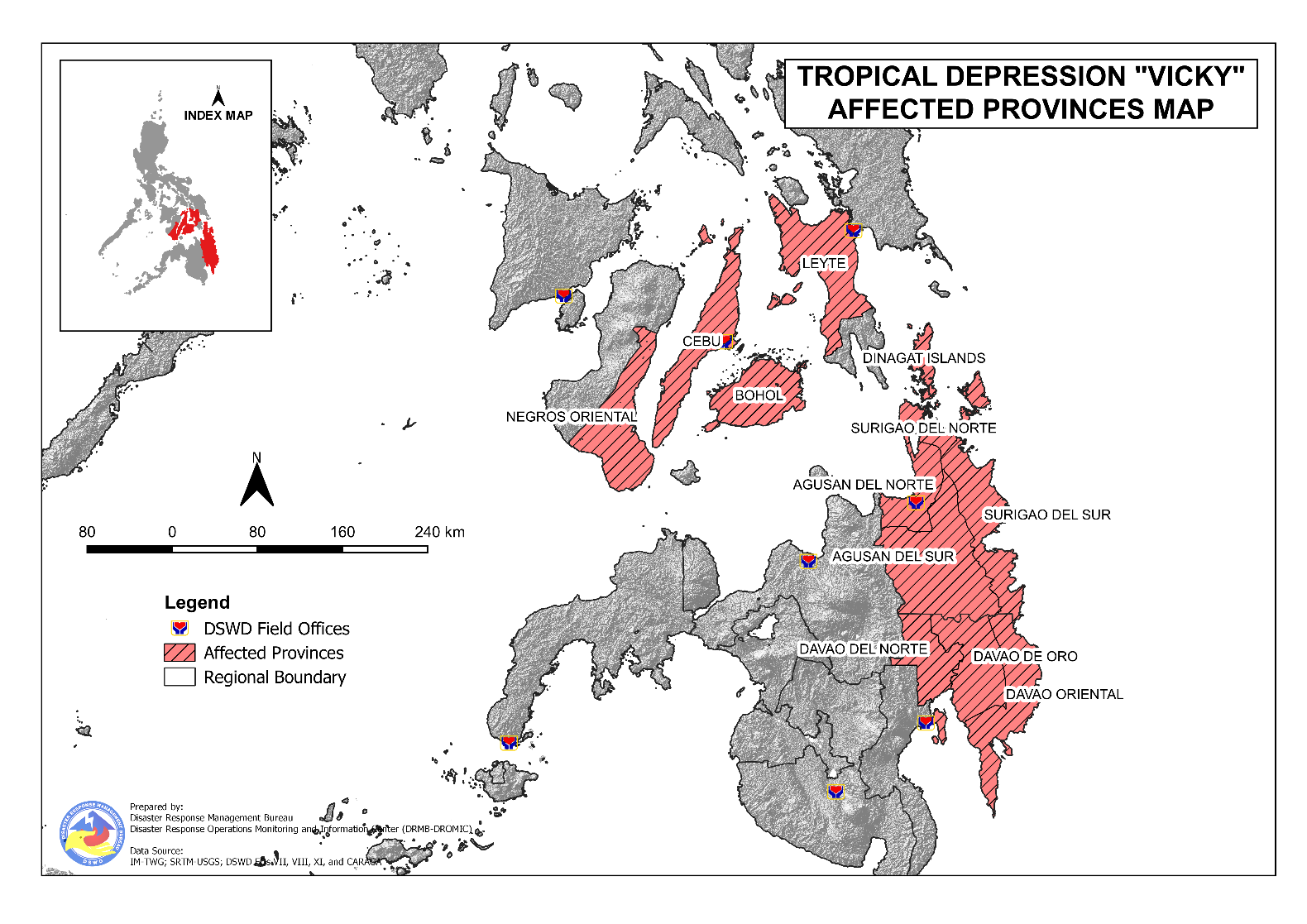 Status of Prepositioned Resources: Stockpile and Standby FundsThe DSWD Central Office (CO), Field Offices (FOs), and National Resource Operations Center (NROC) have stockpiles and standby funds amounting to ₱ 726,017,028.26 with breakdown as follows (see Table 2):Standby FundsA total of ₱114,026,940.98 standby funds in the CO and FOs. Of the said amount ₱74,407,324.94 is the available Quick Response Fund (QRF) in the CO.StockpilesA total of 215,708 family food packs (FFPs) amounting to ₱100,176,037.29, other food items amounting to ₱174,778,910.06 and non-food items (FNIs) amounting to ₱337,035,139.94 are available. Table 2. Available Stockpiles and Standby FundsNote: The Inventory Summary is as of 23 December 2020, 4PM.Source: DRMB and NRLMBSituational ReportsDSWD-DRMBDSWD-NRLMBDSWD-FO MIMAROPADSWD-FO VIDSWD-FO VIIDSWD-FO VIIIDSWD-FO XDSWD-FO XIDSWD-FO CARAGA*****The Disaster Response Operations Monitoring and Information Center (DROMIC) of the DSWD-DRMB is closely monitoring the effects of Tropical Depression “Vicky” and is coordinating with the concerned DSWD Field Offices for any significant updates.Prepared by:							MARIEL B. FERRARIZDIANE C. PELEGRINOCLARRIE MAE A. CASTILLOJEM ERIC F. FAMORCANReleasing Officer		PHOTO DOCUMENTATION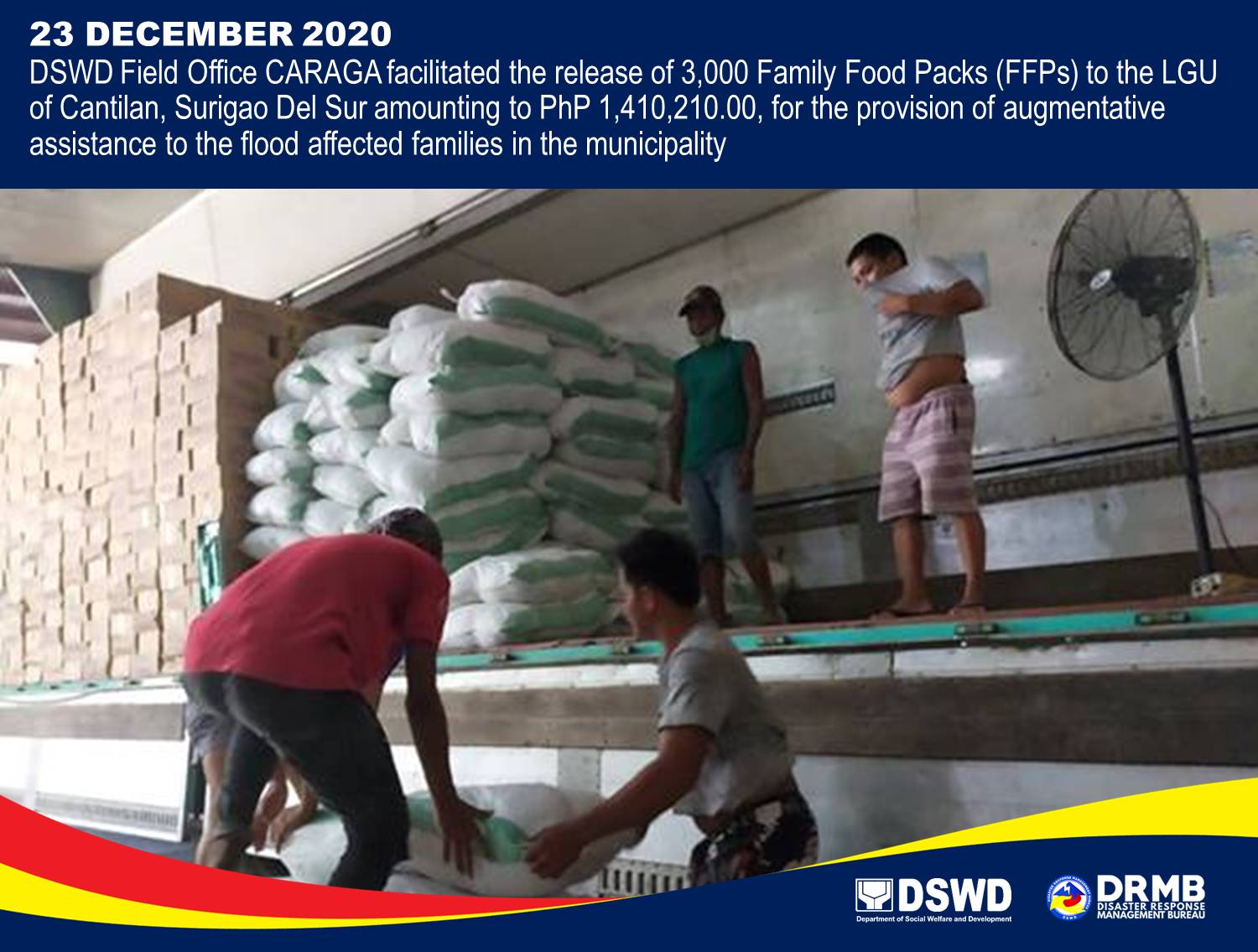 REGION / PROVINCE / MUNICIPALITY REGION / PROVINCE / MUNICIPALITY  NUMBER OF AFFECTED  NUMBER OF AFFECTED  NUMBER OF AFFECTED REGION / PROVINCE / MUNICIPALITY REGION / PROVINCE / MUNICIPALITY  Barangays  Families  Persons GRAND TOTALGRAND TOTAL      308       41,070     163,565 REGION VIIREGION VII 34     638  2,598 BoholBohol   3       15       60 Candijay  3      15      60 CebuCebu 17     461  1,900 Argao  1      15      45 Boljoon  2      13      44 Compostela  2      54    221 Dalaguete  1 2 8 Danao City  1    150    600 Dumanjug  1      20    140 Lapu-Lapu City (Opon)  6    183    750 Sibonga  3      24      92 Negros OrientalNegros Oriental 14     162     638 Bais City  3      33    125 Dumaguete City (capital)  6      92    365 City of Tanjay  5      37    148 REGION VIIIREGION VIII   2       12       38 LeyteLeyte   2       12       38 MacArthur  1      10      34 Mahaplag  1 2 4 REGION XIREGION XI 22     608  2,818 Davao de OroDavao de Oro 13     294  1,268 Compostela  2      10      37 Mawab  1 7      20 Monkayo  3      72    360 Montevista  1      13      65 Nabunturan (capital)  4    152    546 Pantukan  2      40    240 Davao del NorteDavao del Norte   8     310  1,530 Asuncion (Saug)  6    238 1,180 Kapalong  1      12      50 New Corella  1      60    300 Davao OrientalDavao Oriental   1  4       20 Cateel  1 4      20 CARAGACARAGA      250       39,812     158,111 Agusan del NorteAgusan del Norte 30  1,443  6,525 Butuan City (capital)16    852 4,066 City of Cabadbaran  9    462 2,007 Jabonga  2      38    119 Las Nieves  1      10      50 Remedios T. Romualdez  2      81    283 Agusan del SurAgusan del Sur 79       18,494       70,560 City of Bayugan  3    172    825 Bunawan10 8,295      30,440 Esperanza13 1,121 4,593 Loreto  3    160    668 Prosperidad (capital)18 1,549 7,123 Rosario11 6,162      23,470 San Francisco  5    129    489 Santa Josefa  4      33    137 Sibagat  6    121    629 Talacogon  3      86    355 Trento  2    554 1,350 Veruela  1    112    481 Dinagat IslandDinagat Island   2  2       10 Cagdianao  2 2      10 Surigao del NorteSurigao del Norte 20     564  2,232 Bacuag  4      47    179 Mainit  5      70    324 Malimono  2    162    618 Sison  2      69    268 Surigao City (capital)  3      70    285 Tagana-an  4    146    558 Surigao del SurSurigao del Sur      119       19,309       78,784 Barobo11 3,821      14,565 Bayabas  1      20    100 City of Bislig12 3,290      10,325 Cagwait  5      27    135 Cantilan14 1,951 9,755  Carmen  6    423 1,746 Carrascal  4      47    186 Hinatuan  7    609 3,045 Lanuza  1      18      70 Lianga  6    776 3,390 Madrid  5    929 4,143 Marihatag  6    214 1,070 San Agustin  6    554 2,064 San Miguel14 1,547 7,133 Tagbina14 3,106      14,469 Tago  7 1,977 6,588 REGION / PROVINCE / MUNICIPALITY REGION / PROVINCE / MUNICIPALITY  NUMBER OF EVACUATION CENTERS (ECs)  NUMBER OF EVACUATION CENTERS (ECs)  NUMBER OF DISPLACED  NUMBER OF DISPLACED  NUMBER OF DISPLACED  NUMBER OF DISPLACED REGION / PROVINCE / MUNICIPALITY REGION / PROVINCE / MUNICIPALITY  NUMBER OF EVACUATION CENTERS (ECs)  NUMBER OF EVACUATION CENTERS (ECs)  INSIDE ECs  INSIDE ECs  INSIDE ECs  INSIDE ECs REGION / PROVINCE / MUNICIPALITY REGION / PROVINCE / MUNICIPALITY  NUMBER OF EVACUATION CENTERS (ECs)  NUMBER OF EVACUATION CENTERS (ECs)  Families  Families  Persons  Persons REGION / PROVINCE / MUNICIPALITY REGION / PROVINCE / MUNICIPALITY  CUM  NOW  CUM  NOW  CUM  NOW GRAND TOTALGRAND TOTAL     255    9 10,854      206 45,904      853 REGION VIIREGION VII 13    4      374      152   1,519      622 CebuCebu   7    1      212  60      881      257 Argao  1    - 15    - 45    - Compostela  2    - 54    -     221    - Dalaguete  1    -   2    -   8    - Dumanjug  1    - 20    -     140    - Lapu-Lapu City (Opon)  1   1 97 60     375     257 Sibonga  1    - 24    - 92    - Negros OrientalNegros Oriental   6    3      162  92      638      365 Bais City  2    - 33    -     125    - Dumaguete City (capital)  3   3 92 92     365     365 City of Tanjay  1    - 37    -     148    - REGION VIIIREGION VIII   1     -  10     -  34     - LeyteLeyte   1     -  10     -  34     - MacArthur  1    - 10    - 34    - REGION XIREGION XI 15     -      459     -   2,071     - Davao de OroDavao de Oro   9     -      221     -      891     - Monkayo  3    - 69    -     345    - Nabunturan (capital)  6    -     152    -     546    - Davao del NorteDavao del Norte   6     -      238     -   1,180     - Asuncion (Saug)  6    -     238    -  1,180    - CARAGACARAGA     226    5 10,011  54 42,280      231 Agusan del NorteAgusan del Norte 31     -   1,357     -   6,095     - Butuan City (capital)19    -     852    -  4,066    - City of Cabadbaran  7    -     376    -  1,577    - Jabonga  2    - 38    -     119    - Las Nieves  1    - 10    - 50    - Remedios T. Romualdez  2    - 81    -     283    - Agusan del SurAgusan del Sur 81    2   5,120  20 21,137  84 City of Bayugan  3    -     172    -     825    - Bunawan  8   1     279   7     908 30 Esperanza12    -     258    -  1,244    - Loreto  4    -     160    -     668    - Prosperidad (capital)18   1  1,226 13  5,823 54 Rosario  9    -  2,043    -  8,558    - San Francisco  4    -     129    -     489    - Santa Josefa  3    - 18    - 66    - Sibagat  5    - 83    -     370    - Talacogon  8    - 86    -     355    - Trento  3    -     554    -  1,350    - Veruela  4    -     112    -     481    - Surigao del NorteSurigao del Norte 25     -      564     -   2,232     - Bacuag  4    - 47    -     179    - Mainit  5    - 70    -     324    - Malimono  8    -     162    -     618    - Sison  2    - 69    -     268    - Surigao City (capital)  3    - 70    -     285    - Tagana-an  3    -     146    -     558    - Surigao del SurSurigao del Sur 89    3   2,970  34 12,816      147 Barobo10    -     306    -  1,580    - Bayabas  1    - 20    -     100    - City of Bislig  8    -     266    -  1,305    - Cagwait  4    - 23    -     115    - Cantilan  6    -     109    -     449    -  Carmen  5    -     160    -     558    - Carrascal  3    - 47    -     186    - Lanuza  2   1 18   7 70 25 Lianga11    -     579    -  2,829    - Madrid  4    -     159    -     472    - Marihatag  4    - 19    - 89    - San Agustin  8    -     270    -  1,161    - San Miguel  5    -     350    -  1,750    - Tagbina17   2     363 27  1,358     122 Tago  1    -     281    -     794    - REGION / PROVINCE / MUNICIPALITY REGION / PROVINCE / MUNICIPALITY  NUMBER OF DISPLACED  NUMBER OF DISPLACED  NUMBER OF DISPLACED  NUMBER OF DISPLACED REGION / PROVINCE / MUNICIPALITY REGION / PROVINCE / MUNICIPALITY  OUTSIDE ECs  OUTSIDE ECs  OUTSIDE ECs  OUTSIDE ECs REGION / PROVINCE / MUNICIPALITY REGION / PROVINCE / MUNICIPALITY  Families  Families  Persons  Persons REGION / PROVINCE / MUNICIPALITY REGION / PROVINCE / MUNICIPALITY  CUM  NOW  CUM  NOW GRAND TOTALGRAND TOTAL11,365     - 44,254     - CARAGACARAGA11,365     - 44,254     - Agusan del NorteAgusan del Norte 86     -      430     - City of Cabadbaran86    -     430    - Agusan del SurAgusan del Sur  6,398     - 23,314     - Bunawan 5,159    -      18,335    - Esperanza    863    -  3,349    - Prosperidad (capital)    323    -  1,300    - Santa Josefa15    - 71    - Sibagat38    -     259    - Dinagat IslandDinagat Island   2     -  10     - Cagdianao  2    - 10    - Surigao del SurSurigao del Sur  4,879     - 20,500     - Barobo45    -     225    - City of Bislig 1,804    -  9,020    -  Carmen    263    -  1,188    - Lianga    197    -     561    - Marihatag25    -     116    - San Agustin    284    -     903    - San Miguel    407    -  2,035    - Tagbina    158    -     658    - Tago 1,696    -  5,794    - REGION / PROVINCE / MUNICIPALITY REGION / PROVINCE / MUNICIPALITY   NO. OF DAMAGED HOUSES   NO. OF DAMAGED HOUSES   NO. OF DAMAGED HOUSES REGION / PROVINCE / MUNICIPALITY REGION / PROVINCE / MUNICIPALITY  Total  Totally  Partially GRAND TOTALGRAND TOTAL     702      477      225 REGION VIIREGION VII     102  66  36 CebuCebu 95  60  35 Lapu-Lapu City (Opon)95 60 35 Negros OrientalNegros Oriental   7    6    1 Dumaguete City (capital)  7   6   1 REGION XIREGION XI   1     -    1 Davao de OroDavao de Oro   1     -    1 Nabunturan (capital)  1    -   1 CARAGACARAGA     599      411      188 Agusan del SurAgusan del Sur     338      338     - Bunawan17 17    - Prosperidad (capital)21 21    - Rosario    300     300    - Dinagat IslandDinagat Island   2    2     - Cagdianao  2   2    - Surigao del SurSurigao del Sur     259  71      188 Barobo    161 46     115 City of Bislig25   9 16 Cagwait  4    -   4 Cantilan22   1 21 Carrascal  1    -   1 Lanuza  1    -   1 Lianga18   3 15 Madrid  1    -   1 San Miguel  2    -   2 Tagbina18   8 10 Tago  6   4   2 REGION / PROVINCE / MUNICIPALITY REGION / PROVINCE / MUNICIPALITY  COST OF ASSISTANCE  COST OF ASSISTANCE  COST OF ASSISTANCE  COST OF ASSISTANCE  COST OF ASSISTANCE REGION / PROVINCE / MUNICIPALITY REGION / PROVINCE / MUNICIPALITY  DSWD  LGU  NGOs  OTHERS  GRAND TOTAL GRAND TOTALGRAND TOTAL   4,606,214.41   904,312.00   -     -       5,510,526.41 REGION XIREGION XI   1,470,450.00      -     -     -       1,470,450.00 Davao OrientalDavao Oriental   1,470,450.00      -     -     -       1,470,450.00 Province  1,470,450.00     -    -    -      1,470,450.00 CARAGACARAGA   3,135,764.41   904,312.00   -     -       4,040,076.41 Agusan del NorteAgusan del Norte   -     417,482.00   -     -    417,482.00 Butuan City (capital)  -    309,320.00  -    -   309,320.00 City of Cabadbaran  -    108,162.00  -    -   108,162.00 Agusan del SurAgusan del Sur   -     180,060.00   -     -    180,060.00 Bunawan  -    135,216.00  -    -   135,216.00 San Francisco  -      44,844.00  -    -     44,844.00 Surigao del SurSurigao del Sur   3,135,764.41   306,770.00   -     -       3,442,534.41 Barobo  1,273,784.41  235,820.00  -    -      1,509,604.41 Cantilan  1,410,210.00     -    -    -      1,410,210.00  Carmen  -      70,950.00  -    -     70,950.00 Lianga     451,770.00     -    -    -   451,770.00 REGIONAL / FIELD OFFICESTANDBY FUNDSFAMILY FOOD PACKSFAMILY FOOD PACKSOTHER FOOD ITEMSNON-FOOD RELIEF ITEMSTOTAL STANDBY FUNDS & STOCKPILEREGIONAL / FIELD OFFICESTANDBY FUNDSQUANTITYTOTAL COSTTOTAL COSTTOTAL COSTTOTAL STANDBY FUNDS & STOCKPILETOTAL114,026,940.98215,708  100,176,037.29    174,778,910.06  337,035,139.94   726,017,028.26 Central Office74,407,324.94-   -       -     -        74,407,324.94 NRLMB - NROC0.00776    478,792.00      35,122,820.76  136,784,447.79    172,386,060.55 NRLMB - VDRC0.0011,259 5,049,415.11      12,778,502.30 3,115,495.45      20,943,412.86 I3,000,000.0011,570 5,866,023.54   2,867,146.30     28,365,766.18      40,098,936.02 II3,000,000.0036,933    19,103,314.11   2,732,130.65     13,467,878.32      38,303,323.08 III3,305,028.745,480 3,307,071.72   3,557,385.86 5,020,960.98      15,190,447.30 CALABARZON3,000,000.002,100    968,100.00   1,018,934.00 3,980,373.37  8,967,407.37 MIMAROPA1,903,226.5822,022 9,909,900.00   2,061,634.00 6,149,105.40      20,023,865.98 V3,000,000.0012,020 5,147,455.76   3,197,289.36     17,125,279.90      28,470,025.02 VI0.0736,937    12,293,534.42      58,683,753.54 9,470,572.13      80,447,860.16 VII3,029,852.777,696 3,347,760.00   6,279,452.83 9,245,575.05      21,902,640.65 VIII3,194,543.0012,100 6,256,400.00   5,132,799.90     19,284,402.95      33,868,145.85 IX570,000.0015,823 8,647,111.27      14,994,195.68     10,866,180.12      35,077,487.07 X3,000,724.4210,551 5,360,278.60      11,330,547.64     27,509,355.74      47,200,906.40 XI0.009,972 3,691,135.80   2,473,750.00     13,078,235.36      19,243,121.16 XII3,000,513.85878    485,100.00   8,808,990.76 4,462,999.25      16,757,603.86 CARAGA3,000,740.557,911 4,054,713.59   1,629,458.12     15,170,429.27      23,855,341.53 NCR3,000,559.001,260    692,118.00      634,667.00 5,741,232.78      10,068,576.78 CAR3,614,427.0610,420 5,517,813.37   1,475,451.35 8,196,849.91      18,804,541.69 DATESITUATIONS / ACTIONS UNDERTAKEN23 December 2020The Disaster Response Management Bureau (DRMB) is closely coordinating with the concerned field offices for significant disaster response updates.All QRT members and emergency equipment are on standby and ready for deployment.DATESITUATIONS / ACTIONS UNDERTAKEN20 December 2020DSWD-NRLMB is continuously repacking goods for possible augmentation.DATESITUATIONS / ACTIONS UNDERTAKEN23 December 2020DSWD-FO MIMAROPA submitted their terminal reportA total of 267 families or 1,097 persons have preemptively evacuated in 11 evacuation centers in REGION MIMAROPADATESITUATIONS / ACTIONS UNDERTAKEN18 December 2020All QRT members are on standby and ready for augmentation if needed following the new normal protocols of the agency.The RDANA Team, composed of 40 trained QRTs is ready to be deployed when needed.DATESITUATIONS / ACTIONS UNDERTAKEN23 December 2020DSWD-FO VII is in close coordination with the affected LGUs for any augmentation support needed.The Local Government Unit of Lapulapu is currently processing the emergency shelter assistance through the CSWDO, a total of P10,000 will be given to those with totally damaged houses while P5,000 will be given to those with partially damaged houses.A total of 178 families or 704 persons have preemptively evacuated in 4 evacuation centers in REGION VIIDATESITUATIONS / ACTIONS UNDERTAKEN22 December 2020DSWD-FO VIII submitted their terminal reportDATESITUATIONS / ACTIONS UNDERTAKEN18 December 2020DSWD-FO X is continuously monitoring the possible effects of TD Vicky to the Region.DATESITUATIONS / ACTIONS UNDERTAKEN21 December 2020DSWD-FO XI Regional DROMIC Focal Person is in close coordination with the Municipal Social Welfare Development Office and Provincial/City/Municipal Disaster Risk Reduction Management Office for updates.DSWD-FO XI Provided 3,000 family food packs worth ₱1,470,450.00 to the affected families in the Municipalities of the Provincial Government of Davao Oriental.DATESITUATIONS / ACTIONS UNDERTAKEN23 December 2020DSWD-FO Caraga is continuously monitoring the weather updates.DSWD-FO Caraga thru the Disaster Response Management Division is continuously conducting assessment to the affected families in Surigao Del Sur and Agusan Del Sur.DSWD-FO Caraga participated in the conduct of Rapid Damage Assessment and Needs Analysis spearheaded by the Office of the Civil Defense – Caraga Region.DSWD-FO Caraga facilitated the release of food and non-food items to the LGUs of Lianga and Barobo, Surigao Del Sur with a total amount of ₱1,725,554.41.DSWD-FO Caraga facilitated the release of 3,000 FFPs to the LGU of Cantilan, Surigao Del Sur amounting to PhP 1,410,210.00.DSWD-FO Caraga is continuously coordinating with SWADTLs, LSWDOs and LDRRMOs to monitor their respective area of responsibility and provide updates regarding the effects of TD VICKY.